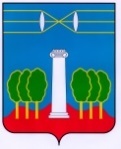 СОВЕТ ДЕПУТАТОВГОРОДСКОГО ОКРУГА КРАСНОГОРСКМОСКОВСКОЙ ОБЛАСТИР Е Ш Е Н И Еот 29.04.2021 №540/41О награждении Благодарственными письмами коллектив и сотрудников АНО Школы современного танца «Про - Движение»За многолетний плодотворный труд, высокий профессионализм, значительный личный вклад в дело творческого и эстетического воспитания подрастающего поколения и в связи с 18-летием со дня образования школы, Совет депутатов РЕШИЛ:Наградить Благодарственными письмами с вручением памятных сувениров коллектив и сотрудников АНО Школы современного танца «Про - Движение»:- Непомнящую Юлию Анатольевну – директора;- Барыкина Виктора Владимировича – главного балетмейстера.ПредседательСовета депутатов                                          		                    С.В. ТрифоновРазослать: в дело, АНО ШСТ «Про - Движение»